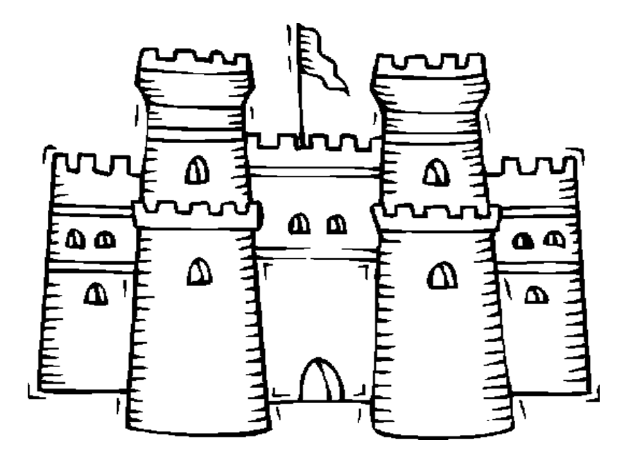 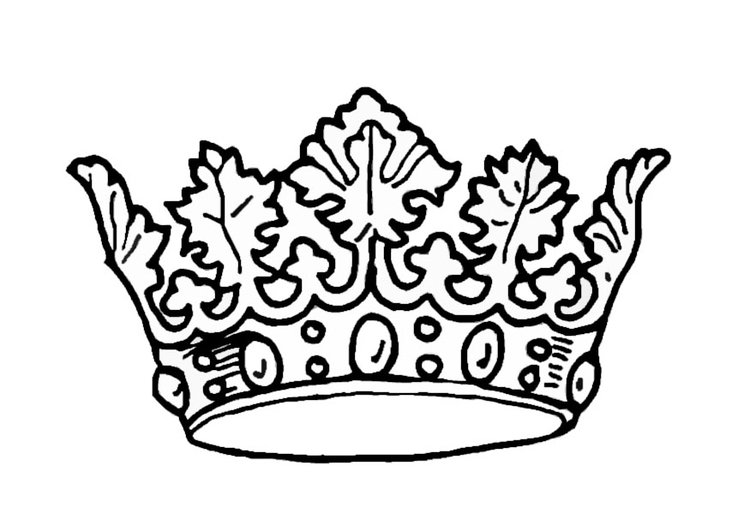 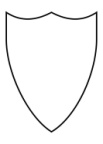 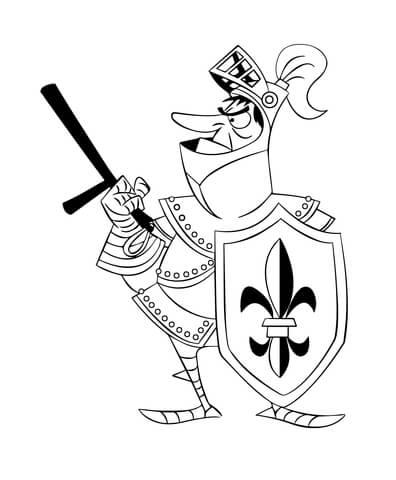 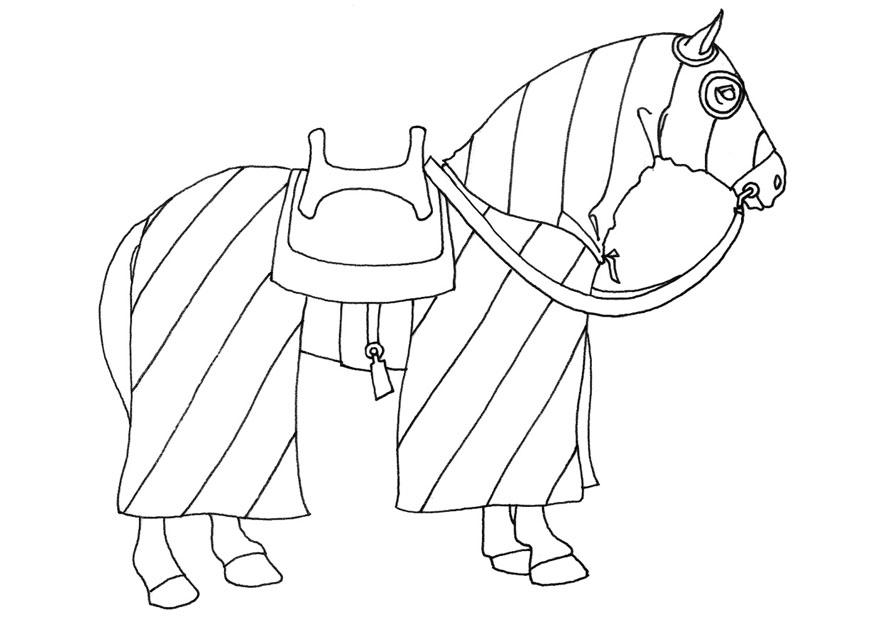 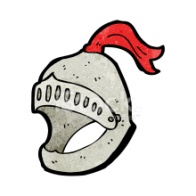 IL CASTELLO  DEL  RE   NOME